Primary Literature Analysis GuidelinesPURPOSE: The purpose of this literature analysis is to help the students understand the structure of a scientific paper and therefore help them to properly structure their own written report. GUIDELINES: Each student will analyze two primary literature articles of their choosing. For each:Print the abstract of the article and attach it to the analysis.Create a concept map/flow chart of each section of the article that outlines the ideas presented and in the order in which they are presented. This is meant to be a summary of the structure to show how each section is organized to provide a clear line of thought and “story” throughout the article. A brief paragraph explaining the structure of each section of the article, immediately following each concept map/flow chart. For example, how did they progress through the material in the Introduction so that you were provided with enough background information but also lead to the specific objective of the study?An overall summary paragraph providing reflection on how the article is structured and how different aspects of that structure help or hinder in your ability to follow the story or understand the study. For example, if the study incorporated multiple experimental components, did the authors always present the information about these components in the same order throughout each section of the article?Example Introduction Section Flow Chart from the article “The fungal fastlane: Common mycorrhizal networks extend bioactive zones of allelochemicals in soils” (Barto et al. 2011, PLoS One)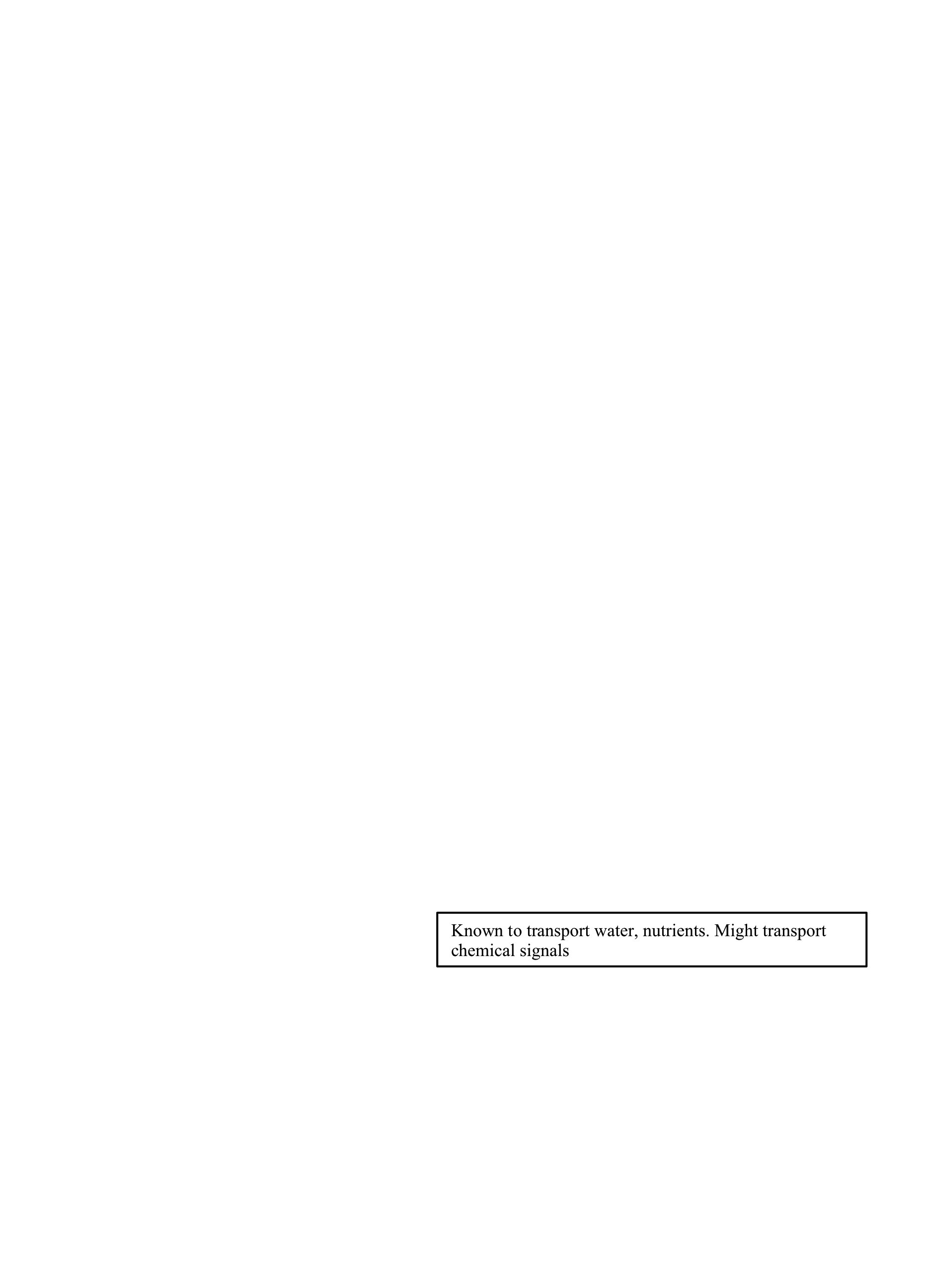 